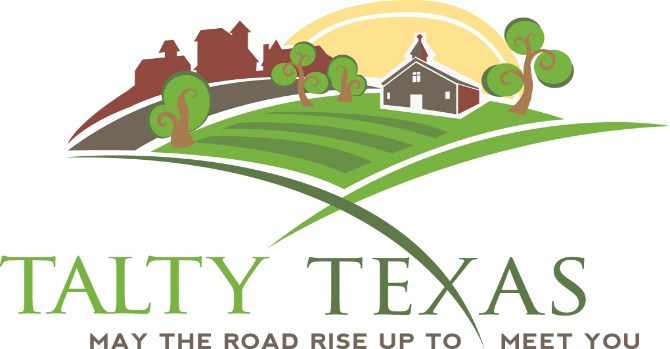 PROCLAMATION	Whereas, the American Motorcyclist Association (“AMA”) reminds all road users that May marks Motorcycle Safety Awareness Month; and	Whereas, 	motorists are reminded of the seasonal return of motorcycle enthusiasts to our Texas roads and highways; and	Whereas, motorcyclists should always operate their motorcycles in a defensive manner and within the rules of the road; and	Whereas, motorcyclists ask that motorists get in the habit of looking for motorcycles as they drive, both during Motorcycle Safety Awareness Month and throughout the entire riding season;	Now, therefore, I, Mayor Larry Farthing, urge all residents to do their part to increase safety and awareness in our community.	In Witness Whereof, I have set my hand and official seal this 18th day of April, 2018.						Mayor Larry Farthing